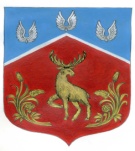 Администрация муниципального образования Громовское сельское поселение муниципального образованияПриозерский муниципальный район Ленинградской областиПОСТАНОВЛЕНИЕ	от 29 июля  2019 года                       № 243В целях обеспечения исполнения обязательств муниципального образования Громовское сельское поселение муниципального образования Приозерский муниципальный район Ленинградской области, как собственника жилых помещений специализированного жилищного фонда, в соответствии с частью 3 статьи 153.92 Жилищного кодекса Российской Федерации, статьей 78 Бюджетного кодекса Российской Федерации, Уставом муниципального образования Громовское сельское поселение муниципального образования Приозерский муниципальный район Ленинградской области, администрация муниципального образования Сосновское сельское поселение муниципального образования Приозерский муниципальный район Ленинградской области ПОСТАНОВЛЯЕТ:1. Утвердить Порядок возмещения из бюджета муниципального образования Громовское сельское поселение расходов, связанных с содержанием временно свободных (незаселенных) жилых помещений муниципального специализированного жилищного фонда муниципального образования Громовское сельское поселение муниципального образования Приозерский муниципальный район Ленинградской области (Приложение 1).  2. Настоящее постановление подлежит опубликованию в средствах массовой информации, размещению на официальном сайте в сети «Интернет».3. Настоящее постановление вступает в силу после официального опубликования и распространяется на правоотношения, возникшие с 01 января 2019 года.4. Контроль над исполнением настоящего постановления оставляю за собой.Глава администрации                                                             А.П.КутузовРазослано: дело-2,бух.-1, Прокуратура -1, отд. ЖКХ-1Утвержденопостановлением администрацииМО Громовское сельское поселение МО Приозерский муниципальный район Ленинградской областиот 29.07.2019 г. № 243 (Приложение № 1)ПОРЯДОКвозмещения из бюджета муниципального образованияГромовское сельское поселение расходов, связанных с содержанием временно свободных (незаселенных) жилых помещений муниципального специализированного жилищного фонда муниципального образования Громовское сельское поселение муниципального образования Приозерский муниципальный район Ленинградской области1. Настоящий Порядок возмещения из бюджета муниципального образования расходов, связанных с содержанием временно свободных (незаселенных) жилых помещений муниципального специализированного жилищного фонда муниципального образования Громовское сельское поселение муниципального образования Приозерский муниципальный район Ленинградской области (далее - Порядок), разработан в соответствии с Жилищным кодексом Российской Федерации, Бюджетным кодексом Российской Федерации, Федеральным законом от 06 октября 2003 года № 131-ФЗ «Об общих принципах организации местного самоуправления в Российской Федерации».2. В настоящем Порядке используются следующие определения: - незаселенное жилое помещение – жилое помещение специализированного муниципального жилищного фонда, не переданное физическим лицам на условиях договора найма;- освободившиеся жилые помещения специализированного муниципального жилищного фонда – специализированные муниципальные жилые помещения, право пользования которыми прекратилось по основаниям, предусмотренным действующим законодательством;- расходы, связанные с содержанием специализированных муниципальных жилых помещений – расходы по содержанию и текущему ремонту, отоплению и коммунальным услугам, потребленным на общедомовые нужды многоквартирного дома;- субсидия - это возмещение расходов по содержанию и текущему ремонту, оплате отопления и коммунальных услуг, потребленных на общедомовые нужды многоквартирного дома незаселенных жилых помещений специализированного муниципального жилищного фонда.3. Субсидия на возмещение расходов, связанных с содержанием незаселенных жилых помещений специализированного муниципального жилищного фонда, предоставляется в пределах финансовых средств, предусмотренных на эти цели в бюджете муниципального образования Громовское сельское поселение на соответствующий финансовый год.4. Право на получение субсидий на возмещение расходов, связанных с содержанием временно свободных (незаселенных) жилых помещений, в соответствии с Порядком имеют управляющие организации, товарищества собственников жилья, осуществляющие управление многоквартирными домами, в которых имеются незаселенные жилые помещения  специализированного муниципального жилищного фонда. 4.1. Целью предоставления субсидии является возмещение расходов, связанных с оказанием услуг по содержанию и ремонту, оплате коммунальных услуг незаселенных жилых помещений специализированного муниципального жилищного фонда.4.2. Субсидия предоставляется на основании договора управления многоквартирным домом, в котором находятся жилые помещения специализированного жилищного фонда.4.3. Возмещение расходов по содержанию и ремонту, оплате коммунальных услуг возможно только за период с момента освобождения жилого помещения до даты заключения договора найма специализированного жилищного фонда, согласно которому осуществляется передача незаселенного жилого помещения специализированного муниципального жилищного фонда (освобожденные жилые помещения за выбытием граждан). 5. Управляющие компании, ТСЖ ежемесячно предоставляют специалисту по социальной и жилищной политике сведения о временно свободных (незаселенных) жилых помещениях специализированного муниципального жилфонда муниципального образования Громовское сельское поселение.6. Учет незаселенных и освободившихся жилых помещений специализированного муниципального жилфонда муниципального образования Громовское сельское поселение осуществляет специалист по социальной и жилищной политике администрации муниципального образования на основании предоставленных сведений управляющих компаний, ТСЖ.7. Получатели субсидий предоставляют ежемесячно заявку на получение субсидии специалисту по социальной и жилищной политике администрации муниципального образования Громовское сельское поселение, расчет компенсации из бюджета муниципального образования расходов, связанных с содержанием незаселенных жилых помещений специализированного муниципального жилищного фонда муниципального образования Громовское сельское поселение. 8. В случае положительного решения главы администрации муниципального образования Громовское сельское поселение о предоставлении субсидии, специалист по социальной и жилищной политике администрации направляет пакет документов, указанных в п.7, в финансово-экономический отдел администрации муниципального образования.  9. Ответственность за достоверность сведений и расчетов несет организация, получающая субсидии.10. Контроль за правильностью составления расчетов осуществляет и согласовывает специалист по социальной и жилищной политике администрации муниципального образования.11. Предоставление субсидии осуществляется после заключения между администрацией муниципального образования Громовское сельское поселение и Получателем субсидии соглашения о предоставлении субсидии (Приложение к порядку возмещения).12. Основанием для прекращения предоставления субсидий организациям на содержание незаселенных жилых помещений является оформление договора найма специализированного  муниципального жилого помещения, а также прекращение права собственности муниципального образования Громовское сельское поселение.13. В случае установления по результатам проверок фактов неправильного расчета расходов, связанных с содержанием незаселенных специализированных муниципальных жилых помещений, излишне оплаченные расходы засчитываются в счет предстоящих платежей, либо возвращаются Получателем субсидий в бюджет муниципального образования Громовское сельское поселение в течение 10 рабочих дней со дня получения уведомления о возврате. Приложение к Порядку возмещения из бюджета муниципального образования расходов, связанных с содержанием временно свободных (незаселенных) жилых помещений муниципального специализированного жилищного фонда муниципального образования Громовское сельское поселение муниципального образования Приозерский муниципальный район Ленинградской области СОГЛАШЕНИЕ № ___о предоставлении субсидии п. Громово					             	                           «___»____________ 201 г. Администрация муниципального образования Громовское сельское поселение муниципального образования Приозерский муниципальный район Ленинградской области в рамках действующего законодательства Российской Федерации, именуемая в дальнейшем «Администрация», в лице главы администрации ______, действующего на основании Устава муниципального образования Громовское сельское поселение муниципального образования Приозерский муниципальный район Ленинградской области, с одной стороны и_________________________________________________, именуемое(ый) в дальнейшем «Получатель субсидии», в лице _________________________________, действующего на основании _________________________, с другой стороны, в дальнейшем совместно именуемые «Стороны», заключили настоящее соглашение о нижеследующем:1. Предмет соглашения1.1. Администрация в целях компенсации недополученных доходов, возникающих в результате выполнения Получателем субсидии работ по предоставлению коммунальных услуг (отопление), содержанию и текущему ремонту незаселенных жилых помещений муниципального специализированного жилищного фонда муниципального образования Громовское сельское поселение муниципального образования Приозерский муниципальный район Ленинградской области (далее – незаселенные жилые помещения), предоставляет Получателю субсидии бюджетные средства (далее – субсидия) в пределах финансовых средств, предусмотренных на эти цели в бюджете муниципального образования Громовское сельское поселение муниципального образования Приозерский муниципальный район Ленинградской области на соответствующий финансовый год.1.2. Предоставляемая субсидия имеет строго целевое назначение и не может быть использована в целях, не предусмотренных настоящим соглашением.1.3. Реестр незаселенных жилых помещений, согласованный со специалистом по социальной и жилищной политике администрации муниципального образования, с расшифровкой по степени благоустройства. 2. Обязанности Сторон2.1. Получатель субсидии обязуется:2.1.1. обеспечивать качественное и своевременное выполнение порученных работ и оказание услуг в соответствии с действующим законодательством;2.1.2. иметь необходимое количество трудовых ресурсов для надлежащего содержания незаселенных жилых помещений на текущий финансовый год;2.1.3. соблюдать нормативные сроки устранения аварий и их последствий на инженерных сетях;2.1.4. вести раздельный учет по субсидируемым видам деятельности;2.1.5. в установленные сроки предоставлять Администрации обоснованные расчеты сумм расходов на оплату коммунальных услуг (отопление), содержание и текущий ремонт незаселенных жилых помещений на текущий финансовый год;2.1.6. по запросу Администрации представлять отчетность и иные документы, связанные с использованием субсидии, в соответствии с настоящим соглашением;2.1.7. использовать субсидию исключительно по ее целевому назначению;2.1.8. производить расходование бюджетных средств в пределах суммы субсидии, установленной п. 3.1 настоящего соглашения;2.1.9. нести полную ответственность за результаты финансово-хозяйственной деятельности и сумму принятых денежных обязательств по иным договорам и соглашениям;2.1.10. в случае передачи незаселенных жилых помещений гражданам по договору социального найма, договору найма специализированного жилого помещения или коммерческого найма, а также в собственность, своевременно вносить соответствующие изменения в реестр незаселенных жилых помещений.2.2. Администрация обязуется:2.2.1. для выполнения Получателем субсидии обязательств, установленных настоящим соглашением, осуществлять предоставление Получателю субсидии суммы субсидии на цели, установленные настоящим соглашением в пределах утвержденных бюджетных средств на текущий финансовый год;2.2.2. осуществлять контроль за целевым использованием субсидии. 3. Порядок расчетов3.1. Максимальный размер субсидии на условиях настоящего соглашения составляет:______________ (________________________________) рублей в год.3.2. Получатель субсидии ежемесячно до 10 числа месяца, следующего за отчетным, предоставляет в Администрацию:- реестр незаселенных жилых помещений, согласованный со специалистом по социальной и жилищной политике администрации муниципального образования, с расшифровкой по степени благоустройства (отдельно по каждому виду жилого помещения) по установленной форме;- расчет суммы расходов на оплату коммунальных услуг (отопление), содержание и текущий ремонт незаселенных жилых помещений специализированного муниципального жилищного фонда муниципального образования Громовское сельское поселение муниципального образования Приозерский муниципальный район Ленинградской области, исходя из общей площади отдельно по каждому жилому помещению разрезе услуг по установленной форме;- заявку на финансирование.3.3. Администрация в течение пяти рабочих дней после получения документов, определенных настоящим соглашением, осуществляет оценку их достоверности, проверку обоснованности представленных расчетов расходов и перечисляет субсидию в течение 15 дней на оплату расходов за специализированный муниципальный жилищный фонд на расчетный счет Получателя субсидии.4. Прочие условия4.1. Администрация имеет право:4.1.1. уменьшить размер предоставляемой субсидии в случае ненадлежащего исполнения Получателем субсидии обязательств, предусмотренных настоящим соглашением;4.1.2. приостановить предоставление субсидии в случаях, предусмотренных настоящим соглашением и в рамках действующего законодательства Российской Федерации, известив об этом Получателя субсидии в письменном виде;4.1.3. прекратить предоставление субсидии в случае неисполнения или ненадлежащего исполнения Получателем субсидии обязательств, предусмотренных п. 2.1 настоящего соглашения, в случаях ликвидации, реорганизации Получателя субсидии и иных случаях, предусмотренных действующим законодательством Российской Федерации.4.2. Субсидия подлежит возврату в бюджет муниципального образования Громовское сельское поселение муниципального образования Приозерский муниципальный район Ленинградской области в случаях:4.2.1. нецелевого использования Получателем субсидии предоставленной субсидии.Факт нецелевого использования субсидии устанавливается протоколом проверки Администрации. Возврат денежных средств осуществляется Получателем субсидии незамедлительно с момента доведения до сведения Получателя субсидии протокола проверки, фиксирующего нецелевое использование субсидии;4.2.2. неисполнения или ненадлежащего исполнения Получателем субсидии обязательств, предусмотренных п. 2.1 настоящего соглашения;4.2.3. снижения сумм затрат Получателем субсидии.5. Ответственность Сторон5.1. За невыполнение или ненадлежащее исполнение условий настоящего соглашения Стороны несут ответственность в соответствии с действующим законодательством Российской Федерации.6. Порядок разрешения споров6.1. Споры и разногласия, которые могут возникнуть при исполнении настоящего соглашения, будут разрешаться путем переговоров между Сторонами.6.2. Все споры и разногласия, не урегулированные путем переговоров, рассматриваются в порядке, предусмотренном законодательством Российской Федерации7. Срок действия соглашения7.1. Настоящее соглашение вступает в силу с момента подписания и действует до «____»____________2015 г.8. Порядок расторжения соглашения8.1. Настоящее соглашение прекращает свое действие по окончании его срока, досрочное расторжение соглашения может иметь место по соглашению Сторон в любой другой срок в форме письменного соглашения, либо по основаниям, предусмотренным действующим законодательством.8.2. Настоящее соглашение может быть расторгнуто Администрацией в одностороннем порядке в случае невыполнения или ненадлежащего исполнения Получателем субсидии принятых на себя обязательств, предусмотренных п. 2.1 настоящего соглашения.9. Заключительные положения9.1. Настоящее соглашение составлено в 2-х экземплярах, имеющих одинаковую юридическую силу, по одному экземпляру для каждой из Сторон.9.2. Изменения и дополнения вносятся в настоящее соглашение путем составления дополнительного соглашения и являются действительными, если они подписаны и скреплены печатями Администрации и Получателя субсидии.9.3. К соглашению прилагаются и являются неотъемлемой частью:- реестр незаселенных жилых помещений, согласованный со специалистом по социальной и  жилищной политике администрации муниципального образования, с расшифровкой по степени благоустройства (отдельно по каждому виду жилого помещения) по установленной форме (Приложение 1);- расчет суммы расходов на оплату коммунальных услуг (отопление), содержание и текущий ремонт незаселенных жилых помещений специализированного муниципального жилищного фонда муниципального образования Громовское сельское поселение муниципального образования Приозерский муниципальный район Ленинградской области, исходя из общей площади отдельно по каждому жилому помещению в разрезе услуг по установленной форме (Приложение 2);- заявка на получение субсидии (Приложение 3).9.4. По всем вопросам, не оговоренным настоящим соглашением, Стороны руководствуются действующим законодательством.10. Юридические адреса и реквизиты Сторон                                                                                                                                          Приложение 1к соглашениюо предоставлении субсидииСогласовано:РЕЕСТРнезаселенных жилых помещений в муниципальном жилищном фонде за ______________ 201__ года(месяц)Руководитель                              _______________________  /____________________/	                                                             (подпись)                                                   (Ф.И.О.)                                            Главный бухгалтер                    _______________________  /____________________/	                                                             (подпись)                                                   (Ф.И.О.)                                            М.П.Ф.И.О. исполнителя с указанием контактного телефонаПриложение 2к соглашениюо предоставлении субсидииРАСЧЕТкомпенсации из бюджета муниципального образования Громовское сельское поселение муниципального образования Приозерский муниципальный район Ленинградской области расходов, связанных с содержанием незаселенных жилых помещений специализированного муниципального жилищного фонда муниципального образования Громовское сельское поселение муниципального образования Приозерский муниципальный район Ленинградской области ________________ 20____ года                                                                                                                  (месяц)   Руководитель организации ____________(____________________)					                                                     (подпись)              (Ф.И.О.)                                                                                 	                               														    М.П.Приложение 3к соглашениюо предоставлении субсидииЗАЯВКАна получение субсидии из бюджета муниципального образования Громовское сельское поселение муниципального образования Приозерский муниципальный район Ленинградской области по возмещению расходов, связанных с содержанием временно свободных  (незаселенных) жилых помещений  специализированного муниципального жилищного фонда муниципального образования Громовское сельское поселение муниципального образования Приозерский муниципальный район Ленинградской области Главе администрацииМО Громовское сельское поселение МО Приозерский муниципальный район ЛО_________________________________________________________________________(наименование организации)На основании заключенного договора управления многоквартирным домом от  «___»_________№_____, расположенным по адресу:__________________________________________________________________________,прошу предоставить из бюджета муниципального образования Громовское сельское поселение муниципального образования Приозерский муниципальный район Ленинградской области субсидию по возмещению расходов, связанных с содержанием незаселенных жилых помещений специализированного муниципального жилфонда муниципального образования Громовское сельское поселение муниципального образования Приозерский муниципальный район Ленинградской области, в сумме__________________руб. за «___________» 20____года.К заявке прилагаю следующую информацию:Настоящей заявкой подтверждаю достоверность сведений и соблюдение условий предоставления компенсаций, предусмотренных Порядком.Прилагаю следующие документы:1). Справку о размере принятой платы за содержание и ремонт жилых помещений, расположенных в многоквартирном доме, в котором имеются временно свободные специализированные муниципальные жилые помещения;2). Реестр временно свободных (незаселенных) жилых помещений  специализированного муниципального жилищного фонда за «__________» 20____г.3). Расчет субсидий из бюджета муниципального образования Сосновское сельское поселение муниципального образования Приозерский муниципальный район Ленинградской области возмещению расходов, связанных с содержанием временно свободных (незаселенных) жилых помещений специализированного  муниципального жилфонда.Всего приложено документов на ________________ листах.________________________ ________________ _________________________       (должность руководителя)                           (личная подпись)                          (инициалы, фамилия)   М.П.Об утверждении Порядка возмещения из бюджета муниципального образования расходов, связанных с содержанием временно свободных (незаселенных) жилых помещений специализированного муниципального жилищного фонда муниципального образования Громовское сельское поселение муниципального образования Приозерский муниципальный район Ленинградской областиАДМИНИСТРАЦИЯ ПОЛУЧАТЕЛЬ СУБСИДИИ№№ п/пАдрес незаселенного жилого помещенияАдрес незаселенного жилого помещенияДата закрытия лицевого счета помещенияОбщая площадь жилого помещения  (м2)Период, в течение которого помещение                не заселено (количество дней)Дата открытия лицевого счетаПримечание  №№ п/пНаименование населенного пункта, улицы, № дома№ квартирыДата закрытия лицевого счета помещенияОбщая площадь жилого помещения  (м2)Период, в течение которого помещение                не заселено (количество дней)Дата открытия лицевого счетаПримечание  1123456781№ п/п1АдресОбщая площадь незаселен-ного помеще-ния, кв.мРазмер платы за содержание и ремонт жилого помещения, руб. /кв.мОбъем   потреблния тепловой энергии на отопление, исходя                      из показаний общедомового прибора учета тепловой энергии, Гкал/ кв.мНорматив потребления на отопление, Гкал./ кв.мТариф на тепловую энергию, руб./ Гкал.Дата освобожде-ния помещенияДата заселения помеще-нияКоличество расчетных дней Расходы, подлежащие оплате за счет средств бюджета муниципального образования Громовское сельское поселение муниципального образования Приозерский муниципальный район Ленинградской области, руб.Расходы, подлежащие оплате за счет средств бюджета муниципального образования Громовское сельское поселение муниципального образования Приозерский муниципальный район Ленинградской области, руб.Расходы, подлежащие оплате за счет средств бюджета муниципального образования Громовское сельское поселение муниципального образования Приозерский муниципальный район Ленинградской области, руб.№ п/п1АдресОбщая площадь незаселен-ного помеще-ния, кв.мРазмер платы за содержание и ремонт жилого помещения, руб. /кв.мОбъем   потреблния тепловой энергии на отопление, исходя                      из показаний общедомового прибора учета тепловой энергии, Гкал/ кв.мНорматив потребления на отопление, Гкал./ кв.мТариф на тепловую энергию, руб./ Гкал.Дата освобожде-ния помещенияДата заселения помеще-нияКоличество расчетных дней Содержание            и ремонт жилого помещенияОтоплениеВсего12345678910(гр 9 – гр.8)11=(гр.3 х гр. 4/ количество дней в отчетном месяце) х гр. 1012=1) при отсутствии общедомового прибора учета(гр. 3 х гр. 6 х гр.7/количество дней в отчетном месяце) х гр. 102)   при наличии общедомового прибора учёта(гр. 3 х гр. 5 х гр.7)/количество дней в отчетном месяце) х гр. 1013= (гр11 + гр. 12)Итого1. Полное и сокращенное фирменное наименование Организации, ее организационно-правовая форма 2. Юридический адрес Организации 3. Почтовый адрес Организации с указанием контактного телефона4. Фамилия, имя, отчество руководителя     Фамилия, имя, отчество бухгалтера5. Наименование учредительного документа, на основании которого действует Организация, регистрационные данные, дата, место и орган регистрации, ИНН участника6. Банковские реквизиты:- наименование обслуживающего банка, - расчетный счет, - корреспондентский счет, - код БИК,- код ОКПО/КПП